令和３年４月１日～　目　次　～Ⅰ　介護予防ケアマネジメントの概要１　介護予防ケアマネジメント事業の内容　　　　　　　　　　　２　２　介護保険法上の位置づけ　　　　　　　　　　　　　　　　　３３　介護予防の基本的な考え方　　　　　　　　　　　　　　　　３　４　介護予防ケアマネジメントの実施主体　　　　　　　　　　　４　５　目指す介護予防ケアマネジメントとは　　　　　　　　　　　４６　介護予防ケアマネジメントの類型と考え方　　　　　　　　　５Ⅱ　介護予防ケアマネジメントの実施手順　　　　　　　　　　　１　介護予防ケアマネジメント手順（共通）　　　　　　　　　　７２　介護予防ケアマネジメント（原則型）手順　　　　　　　　　　 １１３　介護予防ケアマネジメント（簡易型）手順　　　　　　　　 　　１１Ⅲ　介護予防ケアマネジメントの報酬　１　基本報酬　　　　　　　　　　　　　　　　　　　　　　　　　１２　２　加算の考え方　　　　　　　　　　　　　　　　　　　　　　　１２Ⅳ　介護予防ケアマネジメント実施における関連様式例一覧Ⅰ　介護予防ケアマネジメントの概要１　介護予防ケアマネジメント事業の内容（１）　事業概要　　介護予防・日常生活支援総合事業（以下、総合事業）における介護予防ケアマネジメ　ント（第１号介護予防支援事業）（以下、介護予防ケアマネジメント）は、要支援認定　者及び基本チェックリストの判定により対象の基準に該当した者（以下、事業対象者）　に対して、介護予防、日常生活支援を目的として、心身の状況、置かれている環境等の　状況に応じ、利用者の選択に基づき各種サービス（フォーマル、インフォーマルに関わ　らず）をそれぞれに適切な、包括的かつ効率的に提供されるよう必要な援助を行う。（２）　認定調査及びチェックリストから見る主な対象者像　　①　ADLは自立している　　②　IADLの一部は行いにくくなっている⇒心身機能や生活環境が少しずつ変化する中で起こってきている（３）　対象者の多くに見られる代表的な状態　　①　健康管理の支援が必要な者　　②　体力の改善に向けた支援が必要な者　　③　ADLやIADLの改善に向けた支援が必要な者　　④　閉じこもりに対する支援が必要な者　　⑤　家族等の介護者への負担軽減が必要な者　　⑥　軽度認知機能低下やうつ症状に対する支援が必要な者２　介護保険法上の位置づけ　　　その心身状況、置かれている環境にあった適切なサービスを、利用者の選択に基づき、包括的かつ効率的に提供されるよう必要な援助を行うこと。　３　介護予防の基本的な考え方（１）　保険者の役割要支援者等が可能な限り住み慣れた地域でその有する能力に応じ自立した日常生　　　活を営むことができるようにサービス提供をすること。（２）　要支援者等の努力及び義務　　　　要介護状態等となることを予防するため常に健康の保持に努めるとともに、要介護状態となってもその有する能力の維持向上に努めるもの。４　介護予防ケアマネジメントの実施主体　　　介護予防ケアマネジメントは、基本的には利用者の住所地を担当する地域包括支援センターが行う。ただし、介護予防支援計画（給付型）、介護予防ケアマネジメント（原則型）については、指定居宅介護支援事業所へ委託することが可能であるが、委託を行う場合であっても、適宜地域包括支援センターが関与する。５　目指す介護予防ケアマネジメントとは　　介護予防ケアマネジメントのプロセスや考え方については、介護予防支援として行うケアマネジメントと同様となる。その上で、高齢者自身が地域で何らかの役割を果たせる活動を継続することにより、結果として介護予防につながるという視点からも、利用者の生活上の何らかの困りごとに対して、単にそれを補うサービスを当てはめるだけでなく、利用者の自立支援に資するよう、心身機能の改善だけでなく、地域の中で生きがいや役割を持って、生活できるような居場所に通い続けるなど、「心身機能」、「活動」、「参加」にバランスよくアプローチしていくことが重要である。特に初回のみの介護予防ケアマネジメントである介護予防ケアマネジメント（簡易型）においては、簡略した介護予防ケアマネジメントのプロセスの過程で、利用者自身へ「本人の生活目標」、「維持・改善すべき課題」、「課題解決の具体的対策」、「目標を達成するための取組」等を利用者自身が主体となって取り組むことができるような支援が必要である。６　介護予防ケアマネジメントの類型と考え方　　　介護予防ケアマネジメントのプロセスについては、利用者の状況や、基本チェックリ　　ストの結果、本人の希望するサービス等を踏まえて、従来からの原則的なケアマネジメントのプロセスに沿った上で、典型例として、以下のような類型を想定している。これらは、利用者の状況に応じて実施するものとする。　（１）　介護予防支援計画（給付型）　　　　介護予防給付を含むサービスに対する介護予防ケアマネジメント。アセスメントによってケアプラン原案を作成し、サービス担当者会議を経て決定を行う。利用者との面接によるモニタリングについては、少なくとも３月に１回行い、利用者の状況に応じてサービスの変更も行うことが可能な体制をとる。（２）　介護予防ケアマネジメント（原則型）      総合事業のサービスのみの利用に対するケアマネジメント。（１）と同様にアセスメントによってケアプラン原案を作成し、サービス担当者会議を経て決定を行う。利用者との面接によるモニタリングについては、少なくとも３月に１回行い、利用者の状況に応じてサービスの変更も行うことが可能な体制をとる。また、それ以外の月は、可能な限り利用者と面接に努め、電話の場合には本人の状況の確認を行う。（３）　介護予防ケアマネジメント（簡易型）　　  サービスB、Dの利用に対するケアマネジメント。ケアマネジメントの結果、利用者本人が自身の状況、目標の達成等を確認し、住民主体のサービス等のみを利用する場合に実施する。　　　初回のみ簡略化した介護予防ケアマネジメントのプロセスを実施し、ケアマネジメントの結果を利用者に説明し、理解を得た上で、利用者自身のセルフマネジメントによって、住民主体の支援の利用等を継続する。その後は、地域包括支援センターによるモニタリングは行わない。利用者の状況の悪化や、利用者からの相談があった場合に、改めて地域包括支援センターによるケアマネジメントを行う。（４）　具体的なケアマネジメントの類型Ⅱ　介護予防ケアマネジメントの実施手順１　介護予防ケアマネジメント手順（共通）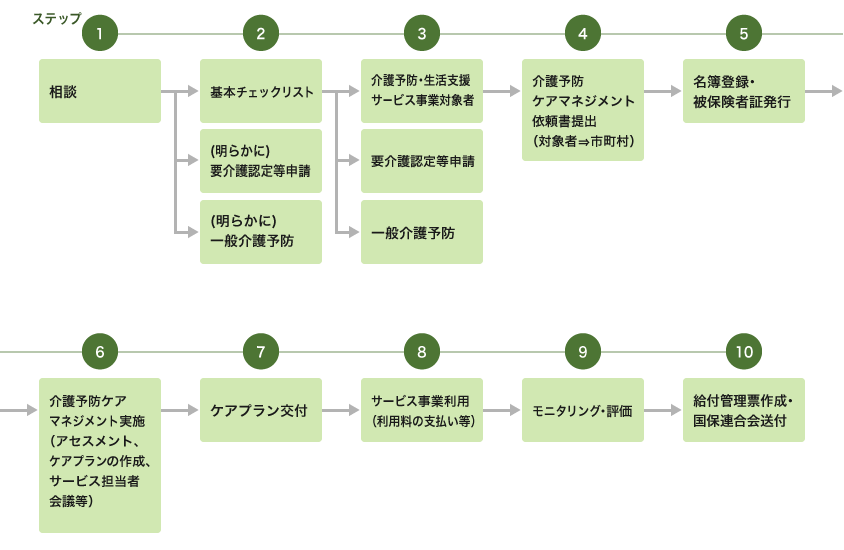 【ステップ①～③】　（１）　介護予防ケアマネジメント対象者要件の確認窓口：高齢介護課又は地域包括支援センター【ステップ④】　（２）　介護予防ケアマネジメント利用の手続き窓口：地域包括支援センター又は委託先居宅介護支援事業所【ステップ⑤】（３）　介護予防ケアマネジメントの届出　　　　窓口：高齢介護課【ステップ⑥～⑩】（４）　介護予防ケアマネジメントの開始　　　　窓口：地域包括支援センター又は居宅介護支援事業所（委託）　ア　アセスメント（課題分析）イ　ケアプラン原案（ケアマネジメント結果）ウ　サービス担当者会議　※介護予防ケアマネジメント（簡易型）は不要エ　利用者への説明同意オ　ケアプラン確定・交付（ケアマネジメント結果交付）カ　サービス利用開始　※介護予防ケアマネジメント（簡易型）は不要キ　モニタリング　※介護予防ケアマネジメント（簡易型）は不要ク　評価　※介護予防ケアマネジメント（簡易型）は不要２　介護予防ケアマネジメント（原則型）手順　（１）　原案の作成介護予防支援計画（給付型）と同様、アセスメントによってケアプラン原案を作成し、サービス担当者会議を経て決定する。計画期間は最長1年とするが、利用者の状況を勘案しながら、期間内であっても柔軟に対応する。　（２）　モニタリング現行の介護給付に対する介護予防ケアマネジメントと同様、利用者との面接によるモニタリングについては、少なくとも３月に１回行い、利用者の状況に応じてサービスの変更も行うことが可能な体制をとる。また、それ以外の月は、可能な限り利用者と面接に努め、電話の場合には本人の状況の確認を行う。　（３）　評価　　設定したケアプランの実施期間の終了時には、利用者本人の取組みも含め、計画の実施状況を把握し、支援内容が適切か、生活状況に変化がないか、新たな目標設定の必要性はないか等について確認を行う。３　介護予防ケアマネジメント（簡易型）手順　　　　　　　　　　　　　　　ケアマネジメント（簡易型）においては、高齢者自身が可能な限り、主体的に地域活動、集いの場等に参加し、主体的に介護予防に取り組めることを目指す。そのため、心身の機能の改善だけでなく、地域での役割、生きがいを見つけ、継続的に活動に参加できるよう環境整備をすることが必要である。　初回のみ（年１回）のケアマネジメントであるため、特に自身のセルフマネジメントを引き出すよう、利用者が主体的に参加することが望ましい。　（１）　原案の作成　　介護予防支援計画（給付型）と同様、アセスメントによってケアプラン原案を作成する。サービス担当者会議は、行わないため、利用者自身とよく協議を行いながらプランの作成を行う。（２）　モニタリング・評価　　　　行わない。そのため、サービス実施者側から、ケアマネジメント担当者へ連絡がる仕組みを作っておく。また、利用月の翌月にサービス実施者から提供情報報告書の提出があるので、その内容も参考にする。　例）・利用中止、無断欠席等の報告依頼　 　・体調の変調等の様子　　　期間満了時に、利用者の状況確認を行い、地域活動、集いの場、一般介護予防事業等に繋ぐなど、地域で自立した生活が維持できるよう支援し、利用者自身が自己評価できるよう支援する。サービスが継続的に必要な場合は、計画の再作成を行う。Ⅲ　介護予防ケアマネジメントの報酬　１　報酬　　　２　加算の考え方　（１）　初回加算　※介護予防支援計画に準じる　　　ア　新規に介護予防ケアマネジメントを実施する場合　介護予防ケアマネジメントの実施を終了し、2か月以上経過した後に実施する場合を含む　　　イ　要介護認定者が要支援認定を受けた場合又は事業対象者として介護予防ケアマネジメントを実施する場合要支援認定者が介護認定の更新を行わず、事業対象者となった場合は、算定対象とならない。介護認定（要支援）の更新申請を行った結果、非該当の認定受け、チェックリストの判定により事業対象者に移行するときは、算定対象とはならない。　（２）　介護予防小規模多機能居宅介護事業所連携加算　　　　　介護予防小規模多機能居宅介護事業所に出向き、利用者のサービス事業等の利用状況の情報提供を行うことにより、当該利用者の介護予防小規模多機能居宅介護における計画作成に協力した場合算定する。6か月以内に算定した利用者に対しては算定できない。また、介護予防小規模多機能居宅介護の利用を開始した場合のみ算定可能となる。介護予防ケアマネジメント実施における関連様式例一覧様式１　基本チェックリスト様式例及び事業対象者に該当する基準様式２　基本チェックリストについての考え方様式３　介護予防サービス計画作成・介護予防ケアマネジメント依頼（変更）届出書様式４　興味・関心チェックシート様式５　利用者基本情報様式６　介護予防サービス・支援計画書（ケアマネジメント結果等記録表）様式７　介護予防支援・介護予防ケアマネジメント経過記録（サービス担当者会議の要点を含む）様式８　介護予防支援・介護予防ケアマネジメント　サービス評価表　（※　様式５から様式８までを「標準様式例」という）基本チェックリスト様式基本チェックリストについての考え方介護予防サービス計画作成・介護予防ケアマネジメント依頼（変更）届出書（案）（注意）１　この届出書は、介護予防サービス計画の作成又は介護予防ケアマネジメントを依頼する事業所等が決まり次第速やかに○○市（町村）へ提出してください。２　介護予防サービス計画の作成若しくは介護予防ケアマネジメントを依頼する介護予防支援事業所（地域包括支援センター）又は介護予防支援若しくは介護予防ケアマネジメントを受託する居宅介護支援事業所を変更するときは、変更年月日を記入のうえ、必ず○○市（町村）へ届け出てください。届け出のない場合、サービスに係る費用を一旦、全額負担していただくことがあります。　　　３　住所地特例の対象施設に入居中の場合は、その施設の住所地の市町村の窓口へ提出してください。興味・関心チェックシート氏名：　　　　　   　　  　　　年齢：　　　歳　性別（男・女）記入日：Ｈ　　年　　月　　日　表の生活行為について、現在しているものには「している」の列に、現在していないがしてみたいものには「してみたい」の列に、する・しない、できる・できないにかかわらず、興味があるものには「興味がある」の列に○を付けてください。どれにも該当しないものは「している」の列に×をつけてください。リスト以外の生活行為に思いあたるものがあれば、空欄を利用して記載してください。（出典）「平成25年度老人保健健康増進等事業　医療から介護保険まで一貫した生活行為の自立支援に向けたリハビリテーションの効果と質に関する評価研究」　一般社団法人　日本作業療法士協会（2014.3）利用者基本情報作成担当者：《基本情報》　　　　　　　　　　　　　　　　　　　　　　　　　　　　　　　　　　　　　　　　　　　　《介護予防に関する事項》《現病歴・既往歴と経過》（新しいものから書く・現在の状況に関連するものは必ず書く）《現在利用しているサービス》委託の可否その方法介護予防支援計画（給付型）○地域包括支援センター指定居宅介護支援事業所（委託）※適宜地域包括支援センターが関与する。ただし、サービスB、Dを含む場合は委託不可。介護予防ケアマネジメント（原則型）○地域包括支援センター指定居宅介護支援事業所（委託）※適宜地域包括支援センターが関与する。ただし、サービスB、Dを含む場合は委託不可。介護予防ケアマネジメント（簡易型）×―介護予防支援計画（給付型）ケアプランあり介護予防ケアマネジメント（原則型）ケアプランあり介護予防ケアマネジメント（簡易型）ケアプランあり（初回のみ）サービスの内容・予防給付と総合事業・総合事業のみ・総合事業のみサービスの内容・福祉用具貸与、デイケア等予防給付のみ又は予防給付に総合事業を合わせたサービスを使う場合・訪問型サービス（相当・A・B・C・D）・通所型サービス（相当・A・B・C）※予防給付サービスを使わず、総合事業のみ使う場合・その他地域包括支援センターが必要と判断した場合・訪問型サービスB・D・通所型サービスB・その他の生活支援サービス　計画作成の流れア　アセスメントイ　ケアプラン原案作成ウ　サービス担当者会議エ　利用者への説明・同意オ　ケアプランの確定・交付カ　サービス利用開始キ　モニタリング【給付管理】ク　評価ア　アセスメントイ　ケアプラン原案作成ウ　サービス担当者会議エ　利用者への説明・同意オ　ケアプランの確定・交付カ　サービス利用開始キ　モニタリング【給付管理】ク　評価ア　アセスメントイ　ケアマネジメントの結果案作成エ　利用者への説明・同意オ　ケアプランの確定・交付カ　サービス利用開始作成者・地域包括支援センター・指定居宅介護支援事業所（委託可）※適宜地域包括支援センターが関与する。ただし、サービスB、Dを含む場合は委託不可。・地域包括支援センター・指定居宅介護支援事業所（委託可）※適宜地域包括支援センターが関与する。ただし、サービスB、Dを含む場合は委託不可。・地域包括支援センター　のみ（委託不可）介護予防支援費（給付型）介護予防ケアマネジメント費（原則型）介護予防ケアマネジメント費（簡易型）基本報酬基本報酬43８単位基本報酬43８単位基本報酬43８単位加算・初回加算３００単位・委託連携加算３００単位・初回加算300単位・委託連携加算３００単位・初回加算300単位算定方法月1回算定月1回算定年1回算定請求方法国保連経由にて請求国保連経由にて請求市町村経由にて請求フリガナ性別男・女生年月日明治大正     年     月     日昭和電話番号氏　名性別男・女生年月日明治大正     年     月     日昭和電話番号住　所桶川市桶川市桶川市代理者　　　　　　　　　　　（続柄）　　　　　　　　　　　（続柄）　　　　　　　　　　　（続柄）　　　　　　　　　　　（続柄）　　　　　　　　　　　（続柄）No.質   問   項   目質   問   項   目質   問   項   目質   問   項   目質   問   項   目回答：いずれかに○をお付けください 回答：いずれかに○をお付けください 回答：いずれかに○をお付けください 「1」の合計 1バスや電車で１人で外出していますか バスや電車で１人で外出していますか バスや電車で１人で外出していますか バスや電車で１人で外出していますか バスや電車で１人で外出していますか 0.はい 0.はい 1.いいえ 2日用品の買い物をしていますか 日用品の買い物をしていますか 日用品の買い物をしていますか 日用品の買い物をしていますか 日用品の買い物をしていますか 0.はい 0.はい 1.いいえ 3預貯金の出し入れをしていますか 預貯金の出し入れをしていますか 預貯金の出し入れをしていますか 預貯金の出し入れをしていますか 預貯金の出し入れをしていますか 0.はい 0.はい 1.いいえ 4友人の家を訪ねていますか 友人の家を訪ねていますか 友人の家を訪ねていますか 友人の家を訪ねていますか 友人の家を訪ねていますか 0.はい 0.はい 1.いいえ 5家族や友人の相談にのっていますか 家族や友人の相談にのっていますか 家族や友人の相談にのっていますか 家族や友人の相談にのっていますか 家族や友人の相談にのっていますか 0.はい 0.はい 1.いいえ 6階段を手すりや壁をつたわらずに昇っていますか 階段を手すりや壁をつたわらずに昇っていますか 階段を手すりや壁をつたわらずに昇っていますか 階段を手すりや壁をつたわらずに昇っていますか 階段を手すりや壁をつたわらずに昇っていますか 0.はい 0.はい 1.いいえ 7椅子に座った状態から何もつかまらずに立ち上がっていますか 椅子に座った状態から何もつかまらずに立ち上がっていますか 椅子に座った状態から何もつかまらずに立ち上がっていますか 椅子に座った状態から何もつかまらずに立ち上がっていますか 椅子に座った状態から何もつかまらずに立ち上がっていますか 0.はい 0.はい 1.いいえ 8１５分位続けて歩いていますか １５分位続けて歩いていますか １５分位続けて歩いていますか １５分位続けて歩いていますか １５分位続けて歩いていますか 0.はい 0.はい 1.いいえ 9この１年間に転んだことがありますか この１年間に転んだことがありますか この１年間に転んだことがありますか この１年間に転んだことがありますか この１年間に転んだことがありますか 1.はい 1.はい 0.いいえ 10転倒に対する不安は大きいですか 転倒に対する不安は大きいですか 転倒に対する不安は大きいですか 転倒に対する不安は大きいですか 転倒に対する不安は大きいですか 1.はい 1.はい 0.いいえ 11６ヶ月間で２～３kg以上の体重減少がありましたか ６ヶ月間で２～３kg以上の体重減少がありましたか ６ヶ月間で２～３kg以上の体重減少がありましたか ６ヶ月間で２～３kg以上の体重減少がありましたか ６ヶ月間で２～３kg以上の体重減少がありましたか 1.はい 1.はい 0.いいえ 12身長   　　 cm 　 体重   　　 kg （ＢＭＩ＝  　  　  ） (注)ＢＭＩ（=体重（kg）÷身長（m）÷身長（m））が18.5未満なら該当 身長   　　 cm 　 体重   　　 kg （ＢＭＩ＝  　  　  ） (注)ＢＭＩ（=体重（kg）÷身長（m）÷身長（m））が18.5未満なら該当 身長   　　 cm 　 体重   　　 kg （ＢＭＩ＝  　  　  ） (注)ＢＭＩ（=体重（kg）÷身長（m）÷身長（m））が18.5未満なら該当 身長   　　 cm 　 体重   　　 kg （ＢＭＩ＝  　  　  ） (注)ＢＭＩ（=体重（kg）÷身長（m）÷身長（m））が18.5未満なら該当 身長   　　 cm 　 体重   　　 kg （ＢＭＩ＝  　  　  ） (注)ＢＭＩ（=体重（kg）÷身長（m）÷身長（m））が18.5未満なら該当 1.該当 1.該当 0.非該当 13半年前に比べて固いものが食べにくくなりましたか 半年前に比べて固いものが食べにくくなりましたか 半年前に比べて固いものが食べにくくなりましたか 半年前に比べて固いものが食べにくくなりましたか 半年前に比べて固いものが食べにくくなりましたか 1.はい 1.はい 0.いいえ 14お茶や汁物等でむせることがありますか お茶や汁物等でむせることがありますか お茶や汁物等でむせることがありますか お茶や汁物等でむせることがありますか お茶や汁物等でむせることがありますか 1.はい 1.はい 0.いいえ 15口の渇きが気になりますか 口の渇きが気になりますか 口の渇きが気になりますか 口の渇きが気になりますか 口の渇きが気になりますか 1.はい 1.はい 0.いいえ 16週に１回以上は外出していますか 週に１回以上は外出していますか 週に１回以上は外出していますか 週に１回以上は外出していますか 週に１回以上は外出していますか 0.はい 0.はい 1.いいえ 17昨年と比べて外出の回数が減っていますか 昨年と比べて外出の回数が減っていますか 昨年と比べて外出の回数が減っていますか 昨年と比べて外出の回数が減っていますか 昨年と比べて外出の回数が減っていますか 1.はい 1.はい 0.いいえ 18周りの人から｢いつも同じ事を聞く｣などの物忘れがあると言われますか 周りの人から｢いつも同じ事を聞く｣などの物忘れがあると言われますか 周りの人から｢いつも同じ事を聞く｣などの物忘れがあると言われますか 周りの人から｢いつも同じ事を聞く｣などの物忘れがあると言われますか 周りの人から｢いつも同じ事を聞く｣などの物忘れがあると言われますか 1.はい 1.はい 0.いいえ 19自分で電話番号を調べて、電話をかけることをしていますか 自分で電話番号を調べて、電話をかけることをしていますか 自分で電話番号を調べて、電話をかけることをしていますか 自分で電話番号を調べて、電話をかけることをしていますか 自分で電話番号を調べて、電話をかけることをしていますか 0.はい 0.はい 1.いいえ 20今日が何月何日かわからない時がありますか 今日が何月何日かわからない時がありますか 今日が何月何日かわからない時がありますか 今日が何月何日かわからない時がありますか 今日が何月何日かわからない時がありますか 1.はい 1.はい 0.いいえ 21（ここ２週間）毎日の生活に充実感がない （ここ２週間）毎日の生活に充実感がない （ここ２週間）毎日の生活に充実感がない （ここ２週間）毎日の生活に充実感がない （ここ２週間）毎日の生活に充実感がない 1.はい 1.はい 0.いいえ 22（ここ２週間）これまで楽しんでやれていたことが楽しめなくなった （ここ２週間）これまで楽しんでやれていたことが楽しめなくなった （ここ２週間）これまで楽しんでやれていたことが楽しめなくなった （ここ２週間）これまで楽しんでやれていたことが楽しめなくなった （ここ２週間）これまで楽しんでやれていたことが楽しめなくなった 1.はい 1.はい 0.いいえ 23（ここ２週間）以前は楽にできていたことが今はおっくうに感じられる （ここ２週間）以前は楽にできていたことが今はおっくうに感じられる （ここ２週間）以前は楽にできていたことが今はおっくうに感じられる （ここ２週間）以前は楽にできていたことが今はおっくうに感じられる （ここ２週間）以前は楽にできていたことが今はおっくうに感じられる 1.はい 1.はい 0.いいえ 24（ここ２週間）自分が役に立つ人間だと思えない （ここ２週間）自分が役に立つ人間だと思えない （ここ２週間）自分が役に立つ人間だと思えない （ここ２週間）自分が役に立つ人間だと思えない （ここ２週間）自分が役に立つ人間だと思えない 1.はい 1.はい 0.いいえ 25（ここ２週間）わけもなく疲れたような感じがする （ここ２週間）わけもなく疲れたような感じがする （ここ２週間）わけもなく疲れたような感じがする （ここ２週間）わけもなく疲れたような感じがする （ここ２週間）わけもなく疲れたような感じがする 1.はい 1.はい 0.いいえ 【共通事項】①対象者には、各質問項目の趣旨を理解していただいた上で回答してもらってください。それが適当な回答であるかどうかの判断は、基本チェックリストを評価する者が行ってください。②期間を定めていない質問項目については、現在の状況について回答してもらってください。③習慣を問う質問項目については、頻度も含め、本人の判断に基づき回答してもらってください。④各質問項目の趣旨は以下のとおりです。各質問項目の表現は変えないでください。質問項目質問項目質問項目の趣旨１～５の質問項目は、日常生活関連動作について尋ねています。１～５の質問項目は、日常生活関連動作について尋ねています。１～５の質問項目は、日常生活関連動作について尋ねています。１～５の質問項目は、日常生活関連動作について尋ねています。１バスや電車で１人で外出していますかバスや電車で１人で外出していますか家族等の付き添いなしで、1人でバスや電車を利用して外出しているかどうかを尋ねています。バスや電車のないところでは、それに準じた公共交通機関に置き換えて回答してください。なお、１人で自家用車を運転して外出している場合も含まれます。２日用品の買い物をしていますか日用品の買い物をしていますか自ら外出し、何らかの日用品の買い物を適切に行っているかどうか（例えば、必要な物品を購入しているか）を尋ねています。頻度は、本人の判断に基づき回答してください。電話での注文のみで済ませている場合は「いいえ」となります。３預貯金の出し入れをしていますか預貯金の出し入れをしていますか自ら預貯金の出し入れをしているかどうかを尋ねています。銀行等での窓口手続きも含め、本人の判断により金銭管理を行っている場合に「はい」とします。家族等に依頼して、預貯金の出し入れをしている場合は「いいえ」となります。４友人の家を訪ねていますか友人の家を訪ねていますか友人の家を訪ねているかどうかを尋ねています。電話による交流や家族・親戚の家への訪問は含みません。５家族や友人の相談にのっていますか家族や友人の相談にのっていますか家族や友人の相談にのっているかどうかを尋ねています。面談せずに電話のみで相談に応じている場合も「はい」とします。６～10の質問項目は、運動器の機能について尋ねています。６～10の質問項目は、運動器の機能について尋ねています。６～10の質問項目は、運動器の機能について尋ねています。６～10の質問項目は、運動器の機能について尋ねています。６階段を手すりや壁をつたわらずに昇っていますか階段を手すりや壁をつたわらずに昇っていますか階段を手すりや壁をつたわらずに昇っているかどうかを尋ねています。時々、手すり等を使用している程度であれば「はい」とします。手すり等を使わずに階段を昇る能力があっても、習慣的に手すり等を使っている場合には「いいえ」となります。７椅子に座った状態から何もつかまらずに立ち上がっていますか椅子に座った状態から何もつかまらずに立ち上がっていますか椅子に座った状態から何もつかまらずに立ち上がっているかどうかを尋ねています。時々、つかまっている程度であれば「はい」とします。８15分位続けて歩いていますか15分位続けて歩いているかどうかを尋ねています。屋内、屋外等の場所は問いません。15分位続けて歩いているかどうかを尋ねています。屋内、屋外等の場所は問いません。９この１年間に転んだことがありますかこの１年間に「転倒」の事実があるかどうかを尋ねています。この１年間に「転倒」の事実があるかどうかを尋ねています。10転倒に対する不安は大きいですか現在、転倒に対する不安が大きいかどうかを、本人の主観に基づき回答してください。現在、転倒に対する不安が大きいかどうかを、本人の主観に基づき回答してください。11・12の質問項目は、低栄養状態かどうかについて尋ねています。11・12の質問項目は、低栄養状態かどうかについて尋ねています。11・12の質問項目は、低栄養状態かどうかについて尋ねています。11・12の質問項目は、低栄養状態かどうかについて尋ねています。11６ヵ月で２～３㎏以上の体重減少がありましたか６ヵ月間で２～３㎏以上の体重減少があったかどうかを尋ねています。６ヵ月以上かかって減少している場合は「いいえ」となります。６ヵ月間で２～３㎏以上の体重減少があったかどうかを尋ねています。６ヵ月以上かかって減少している場合は「いいえ」となります。12身長、体重身長、体重は、整数で記載してください。体重は１カ月以内の値を、身長は過去の測定値を記載して差し支えありません。身長、体重は、整数で記載してください。体重は１カ月以内の値を、身長は過去の測定値を記載して差し支えありません。13～15の質問項目は、口腔機能について尋ねています。13～15の質問項目は、口腔機能について尋ねています。13～15の質問項目は、口腔機能について尋ねています。13～15の質問項目は、口腔機能について尋ねています。13半年前に比べて固いものが食べにくくなりましたか半年前に比べて固いものが食べにくくなったかどうかを尋ねています。半年以上前から固いものが食べにくく、その状態に変化が生じていない場合は「いいえ」となります。半年前に比べて固いものが食べにくくなったかどうかを尋ねています。半年以上前から固いものが食べにくく、その状態に変化が生じていない場合は「いいえ」となります。14お茶や汁物等でむせることがありますかお茶や汁物等を飲む時に、むせることがあるかどうかを、本人の主観に基づき回答してください。お茶や汁物等を飲む時に、むせることがあるかどうかを、本人の主観に基づき回答してください。15口の渇きが気になりますか口の中の渇きが気になるかどうかを、本人の主観に基づき回答してください。口の中の渇きが気になるかどうかを、本人の主観に基づき回答してください。16・17の質問項目は、閉じこもりについて尋ねています。16・17の質問項目は、閉じこもりについて尋ねています。16・17の質問項目は、閉じこもりについて尋ねています。16・17の質問項目は、閉じこもりについて尋ねています。16週に１回以上は外出していますか週によって外出頻度が異なる場合は、過去１ヵ月の状態を平均してください。週によって外出頻度が異なる場合は、過去１ヵ月の状態を平均してください。17昨年と比べて外出の回数が減っていますか昨年の外出回数と比べて、今年の外出回数が減少傾向にある場合は「はい」となります。昨年の外出回数と比べて、今年の外出回数が減少傾向にある場合は「はい」となります。18～20の質問項目は認知症について尋ねています。18～20の質問項目は認知症について尋ねています。18～20の質問項目は認知症について尋ねています。18～20の質問項目は認知症について尋ねています。18周りの人から「いつも同じ事を聞く」などの物忘れがあると言われますか本人は物忘れがあると思っていても、周りの人から指摘されることがない場合は「いいえ」となります。本人は物忘れがあると思っていても、周りの人から指摘されることがない場合は「いいえ」となります。19自分で電話番号を調べて、電話をかけることをしていますか何らかの方法で、自ら電話番号を調べて、電話をかけているかどうかを尋ねています。誰かに電話番号を尋ねて電話をかける場合や、誰かにダイヤルをしてもらい会話だけする場合には「いいえ」となります。何らかの方法で、自ら電話番号を調べて、電話をかけているかどうかを尋ねています。誰かに電話番号を尋ねて電話をかける場合や、誰かにダイヤルをしてもらい会話だけする場合には「いいえ」となります。20今日が何月何日かわからない時がありますか今日が何月何日かわからない時があるかどうかを、本人の主観に基づき回答してください。月と日の一方しか分からない場合には「はい」となります。今日が何月何日かわからない時があるかどうかを、本人の主観に基づき回答してください。月と日の一方しか分からない場合には「はい」となります。21～25の質問項目は、うつについて尋ねています。	21～25の質問項目は、うつについて尋ねています。	21～25の質問項目は、うつについて尋ねています。	21～25の質問項目は、うつについて尋ねています。	21（ここ２週間）毎日の生活に充実感がないここ２週間の状況を、本人の主観に基づき回答してください。ここ２週間の状況を、本人の主観に基づき回答してください。22（ここ２週間）これまで楽しんでやれていたことが楽しめなくなったここ２週間の状況を、本人の主観に基づき回答してください。ここ２週間の状況を、本人の主観に基づき回答してください。23（ここ２週間）以前は楽に出来ていたことが今ではおっくうに感じられるここ２週間の状況を、本人の主観に基づき回答してください。ここ２週間の状況を、本人の主観に基づき回答してください。24（ここ２週間）自分が役に立つ人間だと思えないここ２週間の状況を、本人の主観に基づき回答してください。ここ２週間の状況を、本人の主観に基づき回答してください。25（ここ２週間）わけもなく疲れたような感じがするここ２週間の状況を、本人の主観に基づき回答してください。ここ２週間の状況を、本人の主観に基づき回答してください。区　　分区　　分区　　分区　　分区　　分区　　分区　　分区　　分新規 ・ 変更新規 ・ 変更新規 ・ 変更新規 ・ 変更新規 ・ 変更新規 ・ 変更新規 ・ 変更新規 ・ 変更被　保　険　者　氏　名被　保　険　者　氏　名被　保　険　者　氏　名被　保　険　者　氏　名被　保　険　者　氏　名被　保　険　者　氏　名被　保　険　者　氏　名被　保　険　者　氏　名被　保　険　者　氏　名被　保　険　者　氏　名被　保　険　者　番　号被　保　険　者　番　号被　保　険　者　番　号被　保　険　者　番　号被　保　険　者　番　号被　保　険　者　番　号被　保　険　者　番　号被　保　険　者　番　号被　保　険　者　番　号被　保　険　者　番　号被　保　険　者　番　号被　保　険　者　番　号被　保　険　者　番　号被　保　険　者　番　号被　保　険　者　番　号被　保　険　者　番　号被　保　険　者　番　号被　保　険　者　番　号被　保　険　者　番　号被　保　険　者　番　号被　保　険　者　番　号フリガナ　　フリガナ　　フリガナ　　フリガナ　　フリガナ　　フリガナ　　フリガナ　　フリガナ　　フリガナ　　フリガナ　　生年月日生年月日生年月日生年月日生年月日生年月日生年月日生年月日生年月日生年月日生年月日生年月日生年月日生年月日生年月日性別性別性別性別性別性別明・大・昭　　　年　  　月　　 　日明・大・昭　　　年　  　月　　 　日明・大・昭　　　年　  　月　　 　日明・大・昭　　　年　  　月　　 　日明・大・昭　　　年　  　月　　 　日明・大・昭　　　年　  　月　　 　日明・大・昭　　　年　  　月　　 　日明・大・昭　　　年　  　月　　 　日明・大・昭　　　年　  　月　　 　日明・大・昭　　　年　  　月　　 　日明・大・昭　　　年　  　月　　 　日明・大・昭　　　年　  　月　　 　日明・大・昭　　　年　  　月　　 　日明・大・昭　　　年　  　月　　 　日明・大・昭　　　年　  　月　　 　日男・女男・女男・女男・女男・女男・女介護予防サービス計画の作成を依頼（変更）する介護予防支援事業者介護予防ケアマネジメントを依頼（変更）する地域包括支援センター介護予防サービス計画の作成を依頼（変更）する介護予防支援事業者介護予防ケアマネジメントを依頼（変更）する地域包括支援センター介護予防サービス計画の作成を依頼（変更）する介護予防支援事業者介護予防ケアマネジメントを依頼（変更）する地域包括支援センター介護予防サービス計画の作成を依頼（変更）する介護予防支援事業者介護予防ケアマネジメントを依頼（変更）する地域包括支援センター介護予防サービス計画の作成を依頼（変更）する介護予防支援事業者介護予防ケアマネジメントを依頼（変更）する地域包括支援センター介護予防サービス計画の作成を依頼（変更）する介護予防支援事業者介護予防ケアマネジメントを依頼（変更）する地域包括支援センター介護予防サービス計画の作成を依頼（変更）する介護予防支援事業者介護予防ケアマネジメントを依頼（変更）する地域包括支援センター介護予防サービス計画の作成を依頼（変更）する介護予防支援事業者介護予防ケアマネジメントを依頼（変更）する地域包括支援センター介護予防サービス計画の作成を依頼（変更）する介護予防支援事業者介護予防ケアマネジメントを依頼（変更）する地域包括支援センター介護予防サービス計画の作成を依頼（変更）する介護予防支援事業者介護予防ケアマネジメントを依頼（変更）する地域包括支援センター介護予防サービス計画の作成を依頼（変更）する介護予防支援事業者介護予防ケアマネジメントを依頼（変更）する地域包括支援センター介護予防サービス計画の作成を依頼（変更）する介護予防支援事業者介護予防ケアマネジメントを依頼（変更）する地域包括支援センター介護予防サービス計画の作成を依頼（変更）する介護予防支援事業者介護予防ケアマネジメントを依頼（変更）する地域包括支援センター介護予防サービス計画の作成を依頼（変更）する介護予防支援事業者介護予防ケアマネジメントを依頼（変更）する地域包括支援センター介護予防サービス計画の作成を依頼（変更）する介護予防支援事業者介護予防ケアマネジメントを依頼（変更）する地域包括支援センター介護予防サービス計画の作成を依頼（変更）する介護予防支援事業者介護予防ケアマネジメントを依頼（変更）する地域包括支援センター介護予防サービス計画の作成を依頼（変更）する介護予防支援事業者介護予防ケアマネジメントを依頼（変更）する地域包括支援センター介護予防サービス計画の作成を依頼（変更）する介護予防支援事業者介護予防ケアマネジメントを依頼（変更）する地域包括支援センター介護予防サービス計画の作成を依頼（変更）する介護予防支援事業者介護予防ケアマネジメントを依頼（変更）する地域包括支援センター介護予防サービス計画の作成を依頼（変更）する介護予防支援事業者介護予防ケアマネジメントを依頼（変更）する地域包括支援センター介護予防サービス計画の作成を依頼（変更）する介護予防支援事業者介護予防ケアマネジメントを依頼（変更）する地域包括支援センター介護予防サービス計画の作成を依頼（変更）する介護予防支援事業者介護予防ケアマネジメントを依頼（変更）する地域包括支援センター介護予防サービス計画の作成を依頼（変更）する介護予防支援事業者介護予防ケアマネジメントを依頼（変更）する地域包括支援センター介護予防サービス計画の作成を依頼（変更）する介護予防支援事業者介護予防ケアマネジメントを依頼（変更）する地域包括支援センター介護予防サービス計画の作成を依頼（変更）する介護予防支援事業者介護予防ケアマネジメントを依頼（変更）する地域包括支援センター介護予防サービス計画の作成を依頼（変更）する介護予防支援事業者介護予防ケアマネジメントを依頼（変更）する地域包括支援センター介護予防サービス計画の作成を依頼（変更）する介護予防支援事業者介護予防ケアマネジメントを依頼（変更）する地域包括支援センター介護予防サービス計画の作成を依頼（変更）する介護予防支援事業者介護予防ケアマネジメントを依頼（変更）する地域包括支援センター介護予防サービス計画の作成を依頼（変更）する介護予防支援事業者介護予防ケアマネジメントを依頼（変更）する地域包括支援センター介護予防サービス計画の作成を依頼（変更）する介護予防支援事業者介護予防ケアマネジメントを依頼（変更）する地域包括支援センター介護予防サービス計画の作成を依頼（変更）する介護予防支援事業者介護予防ケアマネジメントを依頼（変更）する地域包括支援センター介護予防支援事業所名地域包括支援センター名介護予防支援事業所名地域包括支援センター名介護予防支援事業所名地域包括支援センター名介護予防支援事業所名地域包括支援センター名介護予防支援事業書の所在地地域包括支援センターの所在地介護予防支援事業書の所在地地域包括支援センターの所在地介護予防支援事業書の所在地地域包括支援センターの所在地介護予防支援事業書の所在地地域包括支援センターの所在地介護予防支援事業書の所在地地域包括支援センターの所在地介護予防支援事業書の所在地地域包括支援センターの所在地介護予防支援事業書の所在地地域包括支援センターの所在地介護予防支援事業書の所在地地域包括支援センターの所在地介護予防支援事業書の所在地地域包括支援センターの所在地介護予防支援事業書の所在地地域包括支援センターの所在地介護予防支援事業書の所在地地域包括支援センターの所在地介護予防支援事業書の所在地地域包括支援センターの所在地介護予防支援事業書の所在地地域包括支援センターの所在地介護予防支援事業書の所在地地域包括支援センターの所在地介護予防支援事業書の所在地地域包括支援センターの所在地〒〒〒〒〒〒〒〒〒電話番号　　　(　　　)　　　　　　電話番号　　　(　　　)　　　　　　電話番号　　　(　　　)　　　　　　電話番号　　　(　　　)　　　　　　電話番号　　　(　　　)　　　　　　電話番号　　　(　　　)　　　　　　電話番号　　　(　　　)　　　　　　電話番号　　　(　　　)　　　　　　電話番号　　　(　　　)　　　　　　電話番号　　　(　　　)　　　　　　電話番号　　　(　　　)　　　　　　電話番号　　　(　　　)　　　　　　電話番号　　　(　　　)　　　　　　電話番号　　　(　　　)　　　　　　電話番号　　　(　　　)　　　　　　電話番号　　　(　　　)　　　　　　電話番号　　　(　　　)　　　　　　電話番号　　　(　　　)　　　　　　電話番号　　　(　　　)　　　　　　電話番号　　　(　　　)　　　　　　電話番号　　　(　　　)　　　　　　電話番号　　　(　　　)　　　　　　電話番号　　　(　　　)　　　　　　電話番号　　　(　　　)　　　　　　介護予防支援又は介護予防ケアマネジメントを受託する居宅介護支援事業者※居宅介護支援事業者が介護予防支援又は介護予防ケアマネジメントを受託する場合のみ記入して下さい。介護予防支援又は介護予防ケアマネジメントを受託する居宅介護支援事業者※居宅介護支援事業者が介護予防支援又は介護予防ケアマネジメントを受託する場合のみ記入して下さい。介護予防支援又は介護予防ケアマネジメントを受託する居宅介護支援事業者※居宅介護支援事業者が介護予防支援又は介護予防ケアマネジメントを受託する場合のみ記入して下さい。介護予防支援又は介護予防ケアマネジメントを受託する居宅介護支援事業者※居宅介護支援事業者が介護予防支援又は介護予防ケアマネジメントを受託する場合のみ記入して下さい。介護予防支援又は介護予防ケアマネジメントを受託する居宅介護支援事業者※居宅介護支援事業者が介護予防支援又は介護予防ケアマネジメントを受託する場合のみ記入して下さい。介護予防支援又は介護予防ケアマネジメントを受託する居宅介護支援事業者※居宅介護支援事業者が介護予防支援又は介護予防ケアマネジメントを受託する場合のみ記入して下さい。介護予防支援又は介護予防ケアマネジメントを受託する居宅介護支援事業者※居宅介護支援事業者が介護予防支援又は介護予防ケアマネジメントを受託する場合のみ記入して下さい。介護予防支援又は介護予防ケアマネジメントを受託する居宅介護支援事業者※居宅介護支援事業者が介護予防支援又は介護予防ケアマネジメントを受託する場合のみ記入して下さい。介護予防支援又は介護予防ケアマネジメントを受託する居宅介護支援事業者※居宅介護支援事業者が介護予防支援又は介護予防ケアマネジメントを受託する場合のみ記入して下さい。介護予防支援又は介護予防ケアマネジメントを受託する居宅介護支援事業者※居宅介護支援事業者が介護予防支援又は介護予防ケアマネジメントを受託する場合のみ記入して下さい。介護予防支援又は介護予防ケアマネジメントを受託する居宅介護支援事業者※居宅介護支援事業者が介護予防支援又は介護予防ケアマネジメントを受託する場合のみ記入して下さい。介護予防支援又は介護予防ケアマネジメントを受託する居宅介護支援事業者※居宅介護支援事業者が介護予防支援又は介護予防ケアマネジメントを受託する場合のみ記入して下さい。介護予防支援又は介護予防ケアマネジメントを受託する居宅介護支援事業者※居宅介護支援事業者が介護予防支援又は介護予防ケアマネジメントを受託する場合のみ記入して下さい。介護予防支援又は介護予防ケアマネジメントを受託する居宅介護支援事業者※居宅介護支援事業者が介護予防支援又は介護予防ケアマネジメントを受託する場合のみ記入して下さい。介護予防支援又は介護予防ケアマネジメントを受託する居宅介護支援事業者※居宅介護支援事業者が介護予防支援又は介護予防ケアマネジメントを受託する場合のみ記入して下さい。介護予防支援又は介護予防ケアマネジメントを受託する居宅介護支援事業者※居宅介護支援事業者が介護予防支援又は介護予防ケアマネジメントを受託する場合のみ記入して下さい。介護予防支援又は介護予防ケアマネジメントを受託する居宅介護支援事業者※居宅介護支援事業者が介護予防支援又は介護予防ケアマネジメントを受託する場合のみ記入して下さい。介護予防支援又は介護予防ケアマネジメントを受託する居宅介護支援事業者※居宅介護支援事業者が介護予防支援又は介護予防ケアマネジメントを受託する場合のみ記入して下さい。介護予防支援又は介護予防ケアマネジメントを受託する居宅介護支援事業者※居宅介護支援事業者が介護予防支援又は介護予防ケアマネジメントを受託する場合のみ記入して下さい。介護予防支援又は介護予防ケアマネジメントを受託する居宅介護支援事業者※居宅介護支援事業者が介護予防支援又は介護予防ケアマネジメントを受託する場合のみ記入して下さい。介護予防支援又は介護予防ケアマネジメントを受託する居宅介護支援事業者※居宅介護支援事業者が介護予防支援又は介護予防ケアマネジメントを受託する場合のみ記入して下さい。介護予防支援又は介護予防ケアマネジメントを受託する居宅介護支援事業者※居宅介護支援事業者が介護予防支援又は介護予防ケアマネジメントを受託する場合のみ記入して下さい。介護予防支援又は介護予防ケアマネジメントを受託する居宅介護支援事業者※居宅介護支援事業者が介護予防支援又は介護予防ケアマネジメントを受託する場合のみ記入して下さい。介護予防支援又は介護予防ケアマネジメントを受託する居宅介護支援事業者※居宅介護支援事業者が介護予防支援又は介護予防ケアマネジメントを受託する場合のみ記入して下さい。介護予防支援又は介護予防ケアマネジメントを受託する居宅介護支援事業者※居宅介護支援事業者が介護予防支援又は介護予防ケアマネジメントを受託する場合のみ記入して下さい。介護予防支援又は介護予防ケアマネジメントを受託する居宅介護支援事業者※居宅介護支援事業者が介護予防支援又は介護予防ケアマネジメントを受託する場合のみ記入して下さい。介護予防支援又は介護予防ケアマネジメントを受託する居宅介護支援事業者※居宅介護支援事業者が介護予防支援又は介護予防ケアマネジメントを受託する場合のみ記入して下さい。介護予防支援又は介護予防ケアマネジメントを受託する居宅介護支援事業者※居宅介護支援事業者が介護予防支援又は介護予防ケアマネジメントを受託する場合のみ記入して下さい。介護予防支援又は介護予防ケアマネジメントを受託する居宅介護支援事業者※居宅介護支援事業者が介護予防支援又は介護予防ケアマネジメントを受託する場合のみ記入して下さい。介護予防支援又は介護予防ケアマネジメントを受託する居宅介護支援事業者※居宅介護支援事業者が介護予防支援又は介護予防ケアマネジメントを受託する場合のみ記入して下さい。介護予防支援又は介護予防ケアマネジメントを受託する居宅介護支援事業者※居宅介護支援事業者が介護予防支援又は介護予防ケアマネジメントを受託する場合のみ記入して下さい。居宅介護支援事業所名居宅介護支援事業所名居宅介護支援事業所名居宅介護支援事業所の所在地居宅介護支援事業所の所在地居宅介護支援事業所の所在地居宅介護支援事業所の所在地居宅介護支援事業所の所在地居宅介護支援事業所の所在地居宅介護支援事業所の所在地居宅介護支援事業所の所在地居宅介護支援事業所の所在地居宅介護支援事業所の所在地居宅介護支援事業所の所在地居宅介護支援事業所の所在地居宅介護支援事業所の所在地居宅介護支援事業所の所在地〒〒〒〒〒〒〒〒〒〒〒〒電話番号　　　(　　　)　　　　　　電話番号　　　(　　　)　　　　　　電話番号　　　(　　　)　　　　　　電話番号　　　(　　　)　　　　　　電話番号　　　(　　　)　　　　　　電話番号　　　(　　　)　　　　　　電話番号　　　(　　　)　　　　　　電話番号　　　(　　　)　　　　　　電話番号　　　(　　　)　　　　　　電話番号　　　(　　　)　　　　　　電話番号　　　(　　　)　　　　　　電話番号　　　(　　　)　　　　　　電話番号　　　(　　　)　　　　　　電話番号　　　(　　　)　　　　　　電話番号　　　(　　　)　　　　　　電話番号　　　(　　　)　　　　　　電話番号　　　(　　　)　　　　　　電話番号　　　(　　　)　　　　　　電話番号　　　(　　　)　　　　　　電話番号　　　(　　　)　　　　　　電話番号　　　(　　　)　　　　　　電話番号　　　(　　　)　　　　　　電話番号　　　(　　　)　　　　　　電話番号　　　(　　　)　　　　　　電話番号　　　(　　　)　　　　　　電話番号　　　(　　　)　　　　　　介護予防支援事業所若しくは地域包括支援センター又は居宅介護支援事業所を変更する場合の理由等介護予防支援事業所若しくは地域包括支援センター又は居宅介護支援事業所を変更する場合の理由等介護予防支援事業所若しくは地域包括支援センター又は居宅介護支援事業所を変更する場合の理由等介護予防支援事業所若しくは地域包括支援センター又は居宅介護支援事業所を変更する場合の理由等介護予防支援事業所若しくは地域包括支援センター又は居宅介護支援事業所を変更する場合の理由等介護予防支援事業所若しくは地域包括支援センター又は居宅介護支援事業所を変更する場合の理由等介護予防支援事業所若しくは地域包括支援センター又は居宅介護支援事業所を変更する場合の理由等介護予防支援事業所若しくは地域包括支援センター又は居宅介護支援事業所を変更する場合の理由等介護予防支援事業所若しくは地域包括支援センター又は居宅介護支援事業所を変更する場合の理由等介護予防支援事業所若しくは地域包括支援センター又は居宅介護支援事業所を変更する場合の理由等介護予防支援事業所若しくは地域包括支援センター又は居宅介護支援事業所を変更する場合の理由等介護予防支援事業所若しくは地域包括支援センター又は居宅介護支援事業所を変更する場合の理由等介護予防支援事業所若しくは地域包括支援センター又は居宅介護支援事業所を変更する場合の理由等介護予防支援事業所若しくは地域包括支援センター又は居宅介護支援事業所を変更する場合の理由等介護予防支援事業所若しくは地域包括支援センター又は居宅介護支援事業所を変更する場合の理由等介護予防支援事業所若しくは地域包括支援センター又は居宅介護支援事業所を変更する場合の理由等介護予防支援事業所若しくは地域包括支援センター又は居宅介護支援事業所を変更する場合の理由等介護予防支援事業所若しくは地域包括支援センター又は居宅介護支援事業所を変更する場合の理由等介護予防支援事業所若しくは地域包括支援センター又は居宅介護支援事業所を変更する場合の理由等介護予防支援事業所若しくは地域包括支援センター又は居宅介護支援事業所を変更する場合の理由等介護予防支援事業所若しくは地域包括支援センター又は居宅介護支援事業所を変更する場合の理由等介護予防支援事業所若しくは地域包括支援センター又は居宅介護支援事業所を変更する場合の理由等介護予防支援事業所若しくは地域包括支援センター又は居宅介護支援事業所を変更する場合の理由等介護予防支援事業所若しくは地域包括支援センター又は居宅介護支援事業所を変更する場合の理由等介護予防支援事業所若しくは地域包括支援センター又は居宅介護支援事業所を変更する場合の理由等介護予防支援事業所若しくは地域包括支援センター又は居宅介護支援事業所を変更する場合の理由等介護予防支援事業所若しくは地域包括支援センター又は居宅介護支援事業所を変更する場合の理由等介護予防支援事業所若しくは地域包括支援センター又は居宅介護支援事業所を変更する場合の理由等介護予防支援事業所若しくは地域包括支援センター又は居宅介護支援事業所を変更する場合の理由等介護予防支援事業所若しくは地域包括支援センター又は居宅介護支援事業所を変更する場合の理由等介護予防支援事業所若しくは地域包括支援センター又は居宅介護支援事業所を変更する場合の理由等※変更する場合のみ記入してください。　　　　　　　　　　　　　　　　　　　　　　変更年月日（　　　　　年　　　月　　　日付）※変更する場合のみ記入してください。　　　　　　　　　　　　　　　　　　　　　　変更年月日（　　　　　年　　　月　　　日付）※変更する場合のみ記入してください。　　　　　　　　　　　　　　　　　　　　　　変更年月日（　　　　　年　　　月　　　日付）※変更する場合のみ記入してください。　　　　　　　　　　　　　　　　　　　　　　変更年月日（　　　　　年　　　月　　　日付）※変更する場合のみ記入してください。　　　　　　　　　　　　　　　　　　　　　　変更年月日（　　　　　年　　　月　　　日付）※変更する場合のみ記入してください。　　　　　　　　　　　　　　　　　　　　　　変更年月日（　　　　　年　　　月　　　日付）※変更する場合のみ記入してください。　　　　　　　　　　　　　　　　　　　　　　変更年月日（　　　　　年　　　月　　　日付）※変更する場合のみ記入してください。　　　　　　　　　　　　　　　　　　　　　　変更年月日（　　　　　年　　　月　　　日付）※変更する場合のみ記入してください。　　　　　　　　　　　　　　　　　　　　　　変更年月日（　　　　　年　　　月　　　日付）※変更する場合のみ記入してください。　　　　　　　　　　　　　　　　　　　　　　変更年月日（　　　　　年　　　月　　　日付）※変更する場合のみ記入してください。　　　　　　　　　　　　　　　　　　　　　　変更年月日（　　　　　年　　　月　　　日付）※変更する場合のみ記入してください。　　　　　　　　　　　　　　　　　　　　　　変更年月日（　　　　　年　　　月　　　日付）※変更する場合のみ記入してください。　　　　　　　　　　　　　　　　　　　　　　変更年月日（　　　　　年　　　月　　　日付）※変更する場合のみ記入してください。　　　　　　　　　　　　　　　　　　　　　　変更年月日（　　　　　年　　　月　　　日付）※変更する場合のみ記入してください。　　　　　　　　　　　　　　　　　　　　　　変更年月日（　　　　　年　　　月　　　日付）※変更する場合のみ記入してください。　　　　　　　　　　　　　　　　　　　　　　変更年月日（　　　　　年　　　月　　　日付）※変更する場合のみ記入してください。　　　　　　　　　　　　　　　　　　　　　　変更年月日（　　　　　年　　　月　　　日付）※変更する場合のみ記入してください。　　　　　　　　　　　　　　　　　　　　　　変更年月日（　　　　　年　　　月　　　日付）※変更する場合のみ記入してください。　　　　　　　　　　　　　　　　　　　　　　変更年月日（　　　　　年　　　月　　　日付）※変更する場合のみ記入してください。　　　　　　　　　　　　　　　　　　　　　　変更年月日（　　　　　年　　　月　　　日付）※変更する場合のみ記入してください。　　　　　　　　　　　　　　　　　　　　　　変更年月日（　　　　　年　　　月　　　日付）※変更する場合のみ記入してください。　　　　　　　　　　　　　　　　　　　　　　変更年月日（　　　　　年　　　月　　　日付）※変更する場合のみ記入してください。　　　　　　　　　　　　　　　　　　　　　　変更年月日（　　　　　年　　　月　　　日付）※変更する場合のみ記入してください。　　　　　　　　　　　　　　　　　　　　　　変更年月日（　　　　　年　　　月　　　日付）※変更する場合のみ記入してください。　　　　　　　　　　　　　　　　　　　　　　変更年月日（　　　　　年　　　月　　　日付）※変更する場合のみ記入してください。　　　　　　　　　　　　　　　　　　　　　　変更年月日（　　　　　年　　　月　　　日付）※変更する場合のみ記入してください。　　　　　　　　　　　　　　　　　　　　　　変更年月日（　　　　　年　　　月　　　日付）※変更する場合のみ記入してください。　　　　　　　　　　　　　　　　　　　　　　変更年月日（　　　　　年　　　月　　　日付）※変更する場合のみ記入してください。　　　　　　　　　　　　　　　　　　　　　　変更年月日（　　　　　年　　　月　　　日付）※変更する場合のみ記入してください。　　　　　　　　　　　　　　　　　　　　　　変更年月日（　　　　　年　　　月　　　日付）※変更する場合のみ記入してください。　　　　　　　　　　　　　　　　　　　　　　変更年月日（　　　　　年　　　月　　　日付）○○市（町村）長　様　　上記の介護予防支援事業者（地域包括支援センター）に介護予防サービス計画の作成又は介護予防ケアマネジメントを依頼することを届け出します。　　　　　　　年　　　月　　　日○○市（町村）長　様　　上記の介護予防支援事業者（地域包括支援センター）に介護予防サービス計画の作成又は介護予防ケアマネジメントを依頼することを届け出します。　　　　　　　年　　　月　　　日○○市（町村）長　様　　上記の介護予防支援事業者（地域包括支援センター）に介護予防サービス計画の作成又は介護予防ケアマネジメントを依頼することを届け出します。　　　　　　　年　　　月　　　日○○市（町村）長　様　　上記の介護予防支援事業者（地域包括支援センター）に介護予防サービス計画の作成又は介護予防ケアマネジメントを依頼することを届け出します。　　　　　　　年　　　月　　　日○○市（町村）長　様　　上記の介護予防支援事業者（地域包括支援センター）に介護予防サービス計画の作成又は介護予防ケアマネジメントを依頼することを届け出します。　　　　　　　年　　　月　　　日○○市（町村）長　様　　上記の介護予防支援事業者（地域包括支援センター）に介護予防サービス計画の作成又は介護予防ケアマネジメントを依頼することを届け出します。　　　　　　　年　　　月　　　日○○市（町村）長　様　　上記の介護予防支援事業者（地域包括支援センター）に介護予防サービス計画の作成又は介護予防ケアマネジメントを依頼することを届け出します。　　　　　　　年　　　月　　　日○○市（町村）長　様　　上記の介護予防支援事業者（地域包括支援センター）に介護予防サービス計画の作成又は介護予防ケアマネジメントを依頼することを届け出します。　　　　　　　年　　　月　　　日○○市（町村）長　様　　上記の介護予防支援事業者（地域包括支援センター）に介護予防サービス計画の作成又は介護予防ケアマネジメントを依頼することを届け出します。　　　　　　　年　　　月　　　日○○市（町村）長　様　　上記の介護予防支援事業者（地域包括支援センター）に介護予防サービス計画の作成又は介護予防ケアマネジメントを依頼することを届け出します。　　　　　　　年　　　月　　　日○○市（町村）長　様　　上記の介護予防支援事業者（地域包括支援センター）に介護予防サービス計画の作成又は介護予防ケアマネジメントを依頼することを届け出します。　　　　　　　年　　　月　　　日○○市（町村）長　様　　上記の介護予防支援事業者（地域包括支援センター）に介護予防サービス計画の作成又は介護予防ケアマネジメントを依頼することを届け出します。　　　　　　　年　　　月　　　日○○市（町村）長　様　　上記の介護予防支援事業者（地域包括支援センター）に介護予防サービス計画の作成又は介護予防ケアマネジメントを依頼することを届け出します。　　　　　　　年　　　月　　　日○○市（町村）長　様　　上記の介護予防支援事業者（地域包括支援センター）に介護予防サービス計画の作成又は介護予防ケアマネジメントを依頼することを届け出します。　　　　　　　年　　　月　　　日○○市（町村）長　様　　上記の介護予防支援事業者（地域包括支援センター）に介護予防サービス計画の作成又は介護予防ケアマネジメントを依頼することを届け出します。　　　　　　　年　　　月　　　日○○市（町村）長　様　　上記の介護予防支援事業者（地域包括支援センター）に介護予防サービス計画の作成又は介護予防ケアマネジメントを依頼することを届け出します。　　　　　　　年　　　月　　　日○○市（町村）長　様　　上記の介護予防支援事業者（地域包括支援センター）に介護予防サービス計画の作成又は介護予防ケアマネジメントを依頼することを届け出します。　　　　　　　年　　　月　　　日○○市（町村）長　様　　上記の介護予防支援事業者（地域包括支援センター）に介護予防サービス計画の作成又は介護予防ケアマネジメントを依頼することを届け出します。　　　　　　　年　　　月　　　日○○市（町村）長　様　　上記の介護予防支援事業者（地域包括支援センター）に介護予防サービス計画の作成又は介護予防ケアマネジメントを依頼することを届け出します。　　　　　　　年　　　月　　　日○○市（町村）長　様　　上記の介護予防支援事業者（地域包括支援センター）に介護予防サービス計画の作成又は介護予防ケアマネジメントを依頼することを届け出します。　　　　　　　年　　　月　　　日○○市（町村）長　様　　上記の介護予防支援事業者（地域包括支援センター）に介護予防サービス計画の作成又は介護予防ケアマネジメントを依頼することを届け出します。　　　　　　　年　　　月　　　日○○市（町村）長　様　　上記の介護予防支援事業者（地域包括支援センター）に介護予防サービス計画の作成又は介護予防ケアマネジメントを依頼することを届け出します。　　　　　　　年　　　月　　　日○○市（町村）長　様　　上記の介護予防支援事業者（地域包括支援センター）に介護予防サービス計画の作成又は介護予防ケアマネジメントを依頼することを届け出します。　　　　　　　年　　　月　　　日○○市（町村）長　様　　上記の介護予防支援事業者（地域包括支援センター）に介護予防サービス計画の作成又は介護予防ケアマネジメントを依頼することを届け出します。　　　　　　　年　　　月　　　日○○市（町村）長　様　　上記の介護予防支援事業者（地域包括支援センター）に介護予防サービス計画の作成又は介護予防ケアマネジメントを依頼することを届け出します。　　　　　　　年　　　月　　　日○○市（町村）長　様　　上記の介護予防支援事業者（地域包括支援センター）に介護予防サービス計画の作成又は介護予防ケアマネジメントを依頼することを届け出します。　　　　　　　年　　　月　　　日○○市（町村）長　様　　上記の介護予防支援事業者（地域包括支援センター）に介護予防サービス計画の作成又は介護予防ケアマネジメントを依頼することを届け出します。　　　　　　　年　　　月　　　日○○市（町村）長　様　　上記の介護予防支援事業者（地域包括支援センター）に介護予防サービス計画の作成又は介護予防ケアマネジメントを依頼することを届け出します。　　　　　　　年　　　月　　　日○○市（町村）長　様　　上記の介護予防支援事業者（地域包括支援センター）に介護予防サービス計画の作成又は介護予防ケアマネジメントを依頼することを届け出します。　　　　　　　年　　　月　　　日○○市（町村）長　様　　上記の介護予防支援事業者（地域包括支援センター）に介護予防サービス計画の作成又は介護予防ケアマネジメントを依頼することを届け出します。　　　　　　　年　　　月　　　日○○市（町村）長　様　　上記の介護予防支援事業者（地域包括支援センター）に介護予防サービス計画の作成又は介護予防ケアマネジメントを依頼することを届け出します。　　　　　　　年　　　月　　　日被保険者住所氏名　　　　　　　　　　　　　　　　　住所氏名　　　　　　　　　　　　　　　　　住所氏名　　　　　　　　　　　　　　　　　住所氏名　　　　　　　　　　　　　　　　　住所氏名　　　　　　　　　　　　　　　　　住所氏名　　　　　　　　　　　　　　　　　住所氏名　　　　　　　　　　　　　　　　　住所氏名　　　　　　　　　　　　　　　　　住所氏名　　　　　　　　　　　　　　　　　住所氏名　　　　　　　　　　　　　　　　　住所氏名　　　　　　　　　　　　　　　　　住所氏名　　　　　　　　　　　　　　　　　電話番号　　(　　　)電話番号　　(　　　)電話番号　　(　　　)電話番号　　(　　　)電話番号　　(　　　)電話番号　　(　　　)電話番号　　(　　　)電話番号　　(　　　)電話番号　　(　　　)電話番号　　(　　　)電話番号　　(　　　)電話番号　　(　　　)電話番号　　(　　　)電話番号　　(　　　)電話番号　　(　　　)電話番号　　(　　　)電話番号　　(　　　)電話番号　　(　　　)確認欄確認欄被保険者証資格　□　届出の重複介護予防支援事業者事業所（地域包括支援センター）番号　被保険者証資格　□　届出の重複介護予防支援事業者事業所（地域包括支援センター）番号　被保険者証資格　□　届出の重複介護予防支援事業者事業所（地域包括支援センター）番号　被保険者証資格　□　届出の重複介護予防支援事業者事業所（地域包括支援センター）番号　被保険者証資格　□　届出の重複介護予防支援事業者事業所（地域包括支援センター）番号　被保険者証資格　□　届出の重複介護予防支援事業者事業所（地域包括支援センター）番号　被保険者証資格　□　届出の重複介護予防支援事業者事業所（地域包括支援センター）番号　被保険者証資格　□　届出の重複介護予防支援事業者事業所（地域包括支援センター）番号　被保険者証資格　□　届出の重複介護予防支援事業者事業所（地域包括支援センター）番号　被保険者証資格　□　届出の重複介護予防支援事業者事業所（地域包括支援センター）番号　被保険者証資格　□　届出の重複介護予防支援事業者事業所（地域包括支援センター）番号　被保険者証資格　□　届出の重複介護予防支援事業者事業所（地域包括支援センター）番号　被保険者証資格　□　届出の重複介護予防支援事業者事業所（地域包括支援センター）番号　被保険者証資格　□　届出の重複介護予防支援事業者事業所（地域包括支援センター）番号　被保険者証資格　□　届出の重複介護予防支援事業者事業所（地域包括支援センター）番号　被保険者証資格　□　届出の重複介護予防支援事業者事業所（地域包括支援センター）番号　被保険者証資格　□　届出の重複介護予防支援事業者事業所（地域包括支援センター）番号　被保険者証資格　□　届出の重複介護予防支援事業者事業所（地域包括支援センター）番号　被保険者証資格　□　届出の重複介護予防支援事業者事業所（地域包括支援センター）番号　被保険者証資格　□　届出の重複介護予防支援事業者事業所（地域包括支援センター）番号　被保険者証資格　□　届出の重複介護予防支援事業者事業所（地域包括支援センター）番号　被保険者証資格　□　届出の重複介護予防支援事業者事業所（地域包括支援センター）番号　被保険者証資格　□　届出の重複介護予防支援事業者事業所（地域包括支援センター）番号　被保険者証資格　□　届出の重複介護予防支援事業者事業所（地域包括支援センター）番号　被保険者証資格　□　届出の重複介護予防支援事業者事業所（地域包括支援センター）番号　被保険者証資格　□　届出の重複介護予防支援事業者事業所（地域包括支援センター）番号　被保険者証資格　□　届出の重複介護予防支援事業者事業所（地域包括支援センター）番号　被保険者証資格　□　届出の重複介護予防支援事業者事業所（地域包括支援センター）番号　被保険者証資格　□　届出の重複介護予防支援事業者事業所（地域包括支援センター）番号　確認欄確認欄生活行為しているしてみたい興味がある生活行為しているしてみたい興味がある自分でトイレへ行く生涯学習・歴史一人でお風呂に入る読書自分で服を着る俳句自分で食べる書道・習字歯磨きをする絵を描く・絵手紙身だしなみを整えるパソコン・ワープロ好きなときに眠る写真掃除・整理整頓映画・観劇・演奏会料理を作るお茶・お花買い物歌を歌う・カラオケ家や庭の手入れ・世話音楽を聴く・楽器演奏洗濯・洗濯物たたみ将棋・囲碁・ゲーム自転車・車の運転体操・運動電車・バスでの外出散歩孫・子供の世話ゴルフ・グラウンドゴルフ・水泳・テニスなどのスポーツ動物の世話ダンス・踊り友達とおしゃべり・遊ぶ野球・相撲観戦家族・親戚との団らん競馬・競輪・競艇・パチンコデート・異性との交流編み物居酒屋に行く針仕事ボランティア畑仕事地域活動（町内会・老人クラブ）賃金を伴う仕事お参り・宗教活動旅行・温泉相　談　日年　　月　　日（　　）年　　月　　日（　　）年　　月　　日（　　）年　　月　　日（　　）年　　月　　日（　　）年　　月　　日（　　）来　所・電　話その他（　　　　　　）来　所・電　話その他（　　　　　　）来　所・電　話その他（　　　　　　）来　所・電　話その他（　　　　　　）初　回再来（前　　/　　）本人の現況在宅・入院又は入所中（　　　　　　　　　　　　　　　　）在宅・入院又は入所中（　　　　　　　　　　　　　　　　）在宅・入院又は入所中（　　　　　　　　　　　　　　　　）在宅・入院又は入所中（　　　　　　　　　　　　　　　　）在宅・入院又は入所中（　　　　　　　　　　　　　　　　）在宅・入院又は入所中（　　　　　　　　　　　　　　　　）在宅・入院又は入所中（　　　　　　　　　　　　　　　　）在宅・入院又は入所中（　　　　　　　　　　　　　　　　）在宅・入院又は入所中（　　　　　　　　　　　　　　　　）在宅・入院又は入所中（　　　　　　　　　　　　　　　　）在宅・入院又は入所中（　　　　　　　　　　　　　　　　）ﾌﾘｶﾞﾅ本人氏名男・女男・女M・T・S　　年　　月　　日生（　　　）歳M・T・S　　年　　月　　日生（　　　）歳M・T・S　　年　　月　　日生（　　　）歳M・T・S　　年　　月　　日生（　　　）歳M・T・S　　年　　月　　日生（　　　）歳M・T・S　　年　　月　　日生（　　　）歳住　　所TelFaxTelFax　　　　（　　　）　（　　　）　　　　（　　　）　（　　　）日常生活自立度障害高齢者の日常生活自立度障害高齢者の日常生活自立度障害高齢者の日常生活自立度障害高齢者の日常生活自立度障害高齢者の日常生活自立度自立・Ｊ１・Ｊ２・Ａ１・Ａ２・Ｂ１・Ｂ２・Ｃ１・２自立・Ｊ１・Ｊ２・Ａ１・Ａ２・Ｂ１・Ｂ２・Ｃ１・２自立・Ｊ１・Ｊ２・Ａ１・Ａ２・Ｂ１・Ｂ２・Ｃ１・２自立・Ｊ１・Ｊ２・Ａ１・Ａ２・Ｂ１・Ｂ２・Ｃ１・２自立・Ｊ１・Ｊ２・Ａ１・Ａ２・Ｂ１・Ｂ２・Ｃ１・２自立・Ｊ１・Ｊ２・Ａ１・Ａ２・Ｂ１・Ｂ２・Ｃ１・２日常生活自立度認知症高齢者の日常生活自立度認知症高齢者の日常生活自立度認知症高齢者の日常生活自立度認知症高齢者の日常生活自立度認知症高齢者の日常生活自立度自立・Ⅰ・Ⅱａ・Ⅱｂ・Ⅲａ・Ⅲｂ・Ⅳ・Ｍ自立・Ⅰ・Ⅱａ・Ⅱｂ・Ⅲａ・Ⅲｂ・Ⅳ・Ｍ自立・Ⅰ・Ⅱａ・Ⅱｂ・Ⅲａ・Ⅲｂ・Ⅳ・Ｍ自立・Ⅰ・Ⅱａ・Ⅱｂ・Ⅲａ・Ⅲｂ・Ⅳ・Ｍ自立・Ⅰ・Ⅱａ・Ⅱｂ・Ⅲａ・Ⅲｂ・Ⅳ・Ｍ自立・Ⅰ・Ⅱａ・Ⅱｂ・Ⅲａ・Ⅲｂ・Ⅳ・Ｍ認定・総合事業情報非該当・要支１・要支２・要介１・要介２・要介３・要介４・要介５有効期限：　年　月　日～　年　月　日　（前回の介護度　　　　　）基本チェックリスト記入結果：事業対象者の該当あり・事業対象者の該当なし基本チェックリスト記入日：　年　月　日非該当・要支１・要支２・要介１・要介２・要介３・要介４・要介５有効期限：　年　月　日～　年　月　日　（前回の介護度　　　　　）基本チェックリスト記入結果：事業対象者の該当あり・事業対象者の該当なし基本チェックリスト記入日：　年　月　日非該当・要支１・要支２・要介１・要介２・要介３・要介４・要介５有効期限：　年　月　日～　年　月　日　（前回の介護度　　　　　）基本チェックリスト記入結果：事業対象者の該当あり・事業対象者の該当なし基本チェックリスト記入日：　年　月　日非該当・要支１・要支２・要介１・要介２・要介３・要介４・要介５有効期限：　年　月　日～　年　月　日　（前回の介護度　　　　　）基本チェックリスト記入結果：事業対象者の該当あり・事業対象者の該当なし基本チェックリスト記入日：　年　月　日非該当・要支１・要支２・要介１・要介２・要介３・要介４・要介５有効期限：　年　月　日～　年　月　日　（前回の介護度　　　　　）基本チェックリスト記入結果：事業対象者の該当あり・事業対象者の該当なし基本チェックリスト記入日：　年　月　日非該当・要支１・要支２・要介１・要介２・要介３・要介４・要介５有効期限：　年　月　日～　年　月　日　（前回の介護度　　　　　）基本チェックリスト記入結果：事業対象者の該当あり・事業対象者の該当なし基本チェックリスト記入日：　年　月　日非該当・要支１・要支２・要介１・要介２・要介３・要介４・要介５有効期限：　年　月　日～　年　月　日　（前回の介護度　　　　　）基本チェックリスト記入結果：事業対象者の該当あり・事業対象者の該当なし基本チェックリスト記入日：　年　月　日非該当・要支１・要支２・要介１・要介２・要介３・要介４・要介５有効期限：　年　月　日～　年　月　日　（前回の介護度　　　　　）基本チェックリスト記入結果：事業対象者の該当あり・事業対象者の該当なし基本チェックリスト記入日：　年　月　日非該当・要支１・要支２・要介１・要介２・要介３・要介４・要介５有効期限：　年　月　日～　年　月　日　（前回の介護度　　　　　）基本チェックリスト記入結果：事業対象者の該当あり・事業対象者の該当なし基本チェックリスト記入日：　年　月　日非該当・要支１・要支２・要介１・要介２・要介３・要介４・要介５有効期限：　年　月　日～　年　月　日　（前回の介護度　　　　　）基本チェックリスト記入結果：事業対象者の該当あり・事業対象者の該当なし基本チェックリスト記入日：　年　月　日非該当・要支１・要支２・要介１・要介２・要介３・要介４・要介５有効期限：　年　月　日～　年　月　日　（前回の介護度　　　　　）基本チェックリスト記入結果：事業対象者の該当あり・事業対象者の該当なし基本チェックリスト記入日：　年　月　日障害等認定身障（　　）、療育（　　）、精神（　　）、難病（　　）身障（　　）、療育（　　）、精神（　　）、難病（　　）身障（　　）、療育（　　）、精神（　　）、難病（　　）身障（　　）、療育（　　）、精神（　　）、難病（　　）身障（　　）、療育（　　）、精神（　　）、難病（　　）身障（　　）、療育（　　）、精神（　　）、難病（　　）身障（　　）、療育（　　）、精神（　　）、難病（　　）身障（　　）、療育（　　）、精神（　　）、難病（　　）身障（　　）、療育（　　）、精神（　　）、難病（　　）身障（　　）、療育（　　）、精神（　　）、難病（　　）身障（　　）、療育（　　）、精神（　　）、難病（　　）本人の住居環境自宅・借家・一戸建て・集合住宅・自室の有無（　）階、住宅改修の有無自宅・借家・一戸建て・集合住宅・自室の有無（　）階、住宅改修の有無自宅・借家・一戸建て・集合住宅・自室の有無（　）階、住宅改修の有無自宅・借家・一戸建て・集合住宅・自室の有無（　）階、住宅改修の有無自宅・借家・一戸建て・集合住宅・自室の有無（　）階、住宅改修の有無自宅・借家・一戸建て・集合住宅・自室の有無（　）階、住宅改修の有無自宅・借家・一戸建て・集合住宅・自室の有無（　）階、住宅改修の有無自宅・借家・一戸建て・集合住宅・自室の有無（　）階、住宅改修の有無自宅・借家・一戸建て・集合住宅・自室の有無（　）階、住宅改修の有無自宅・借家・一戸建て・集合住宅・自室の有無（　）階、住宅改修の有無自宅・借家・一戸建て・集合住宅・自室の有無（　）階、住宅改修の有無経済状況国民年金・厚生年金・障害年金・生活保護・・・国民年金・厚生年金・障害年金・生活保護・・・国民年金・厚生年金・障害年金・生活保護・・・国民年金・厚生年金・障害年金・生活保護・・・国民年金・厚生年金・障害年金・生活保護・・・国民年金・厚生年金・障害年金・生活保護・・・国民年金・厚生年金・障害年金・生活保護・・・国民年金・厚生年金・障害年金・生活保護・・・国民年金・厚生年金・障害年金・生活保護・・・国民年金・厚生年金・障害年金・生活保護・・・国民年金・厚生年金・障害年金・生活保護・・・来　所　者(相談者)家族構成家族構成家族関係等の状況家族構成家族関係等の状況家族構成家族関係等の状況住　　所連　絡　先続柄家族構成家族構成家族関係等の状況家族構成家族関係等の状況家族構成家族関係等の状況緊急連絡先氏名続柄住所・連絡先住所・連絡先住所・連絡先住所・連絡先住所・連絡先家族構成家族構成家族関係等の状況家族構成家族関係等の状況家族構成家族関係等の状況緊急連絡先家族構成家族構成家族関係等の状況家族構成家族関係等の状況家族構成家族関係等の状況緊急連絡先家族構成家族構成家族関係等の状況家族構成家族関係等の状況家族構成家族関係等の状況緊急連絡先家族構成家族構成家族関係等の状況家族構成家族関係等の状況家族構成家族関係等の状況緊急連絡先家族構成家族構成家族関係等の状況家族構成家族関係等の状況家族構成家族関係等の状況今までの生活現在の生活状況（どんな暮らしを送っているか）１日の生活・すごし方１日の生活・すごし方１日の生活・すごし方趣味・楽しみ・特技現在の生活状況（どんな暮らしを送っているか）現在の生活状況（どんな暮らしを送っているか）時間本人介護者・家族現在の生活状況（どんな暮らしを送っているか）現在の生活状況（どんな暮らしを送っているか）友人・地域との関係現在の生活状況（どんな暮らしを送っているか）年月日病名医療機関・医師名（主治医・意見作成者に☆）医療機関・医師名（主治医・意見作成者に☆）医療機関・医師名（主治医・意見作成者に☆）経過治療中の場合は内容　年　月　日Tel治療中経観中その他年　月　日Tel治療中経観中その他年　月　日Tel治療中経観中その他年　月　日Tel治療中経観中その他公的サービス非公的サービス　地域包括支援センターが行う事業の実施に当たり、利用者の状況を把握する必要があるときは、基本チェックリスト記入内容、要介護認定・要支援認定に係る調査内容、介護認定審査会による判定結果・意見、及び主治医意見書と同様に、利用者基本情報、アセスメントシートを、居宅介護支援事業者、居宅サービス事業者、総合事業におけるサービス事業等実施者、介護保険施設、主治医その他本事業の実施に必要な範囲で関係する者に提示することに同意します。　　　　　　　　　　　　　　　　　　　　　　　　　　　　　　　　　　　　　　　　　　　　　　　　　　　　　　　　　　年　　月　　日　　氏名　　　　　　　　　　　　　　印